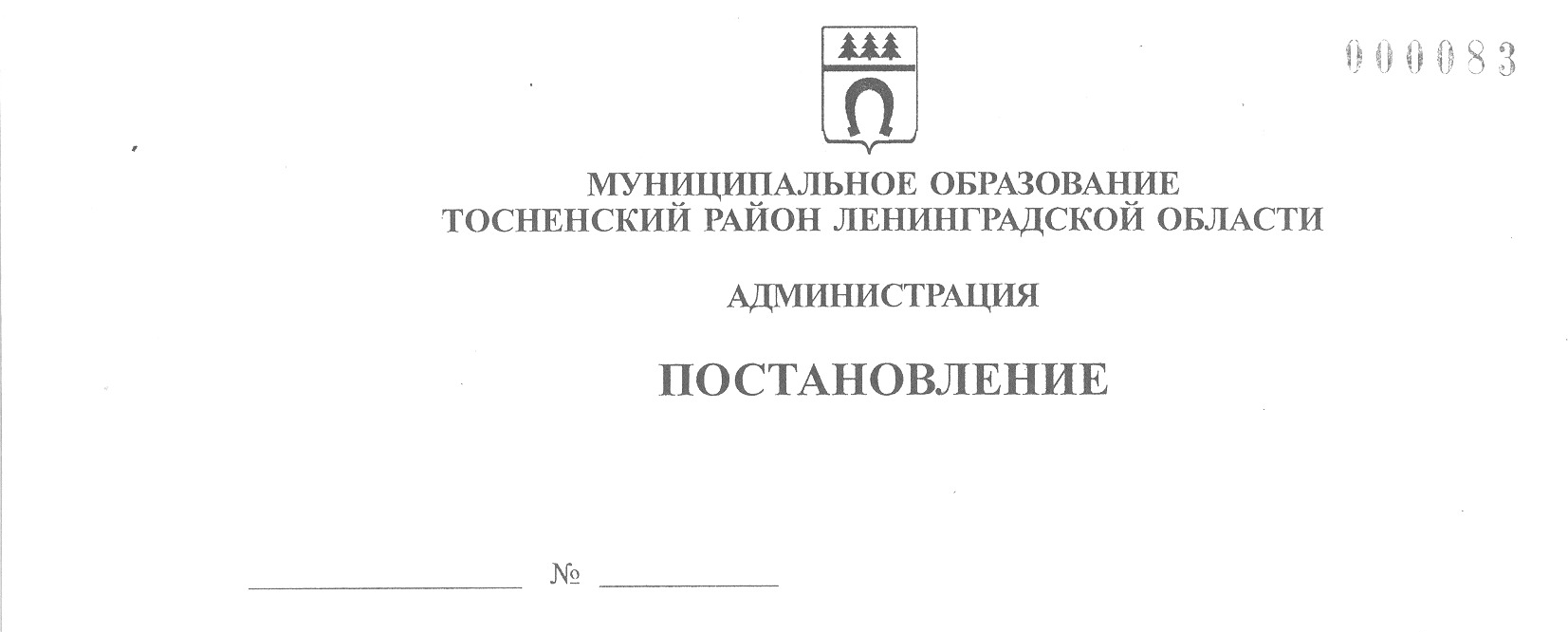 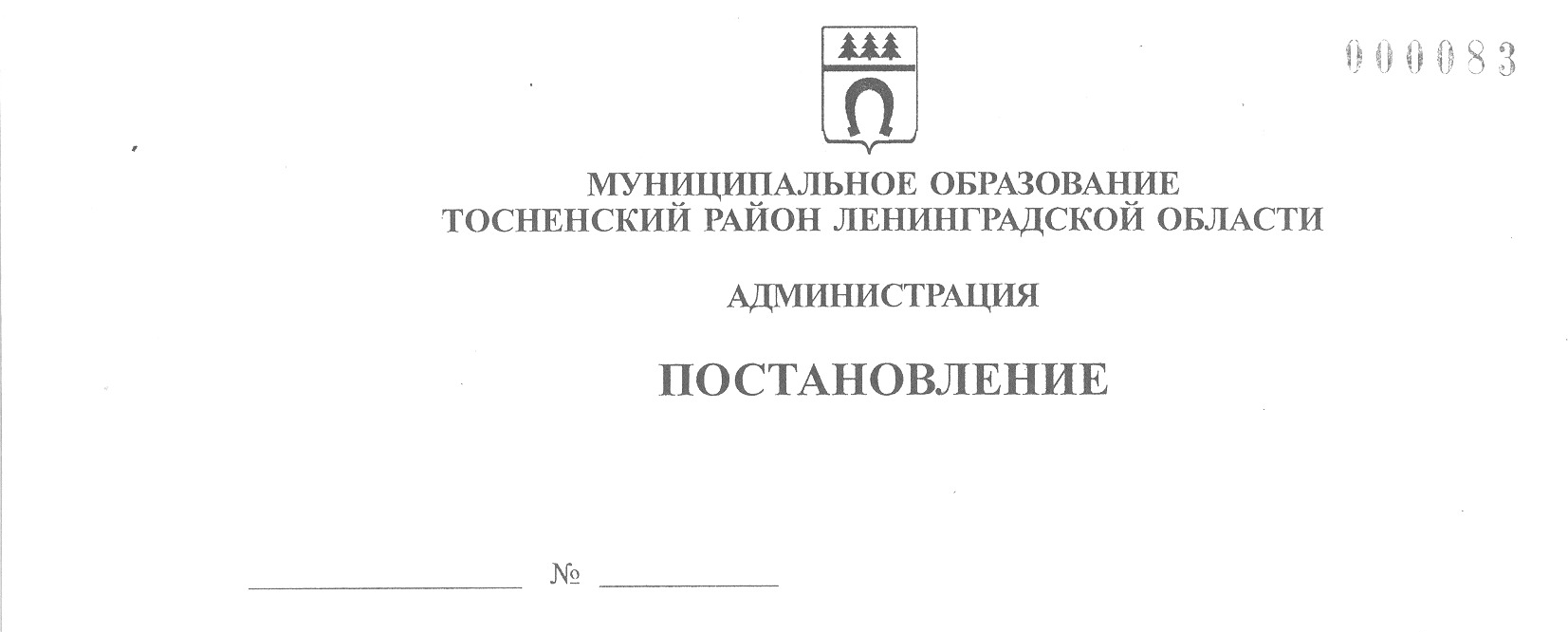     29.05.2023                           1920-паО создании и ведении официальных страницадминистрации муниципального образованияТосненский район Ленинградской области иподведомственных организаций в социальных сетях	В соответствии с частью 1 статьи 3 Федерального закона от 09.02.2009           № 8-ФЗ «Об обеспечении доступа к информации о деятельности государственных органов и органов местного самоуправления», в целях обеспечения ведения официальных страниц администрации муниципального образования Тосненский район Ленинградской области и подведомственных организаций, администрация муниципального образования Тосненский район Ленинградской областиПОСТАНОВЛЯЕТ:	1. Утвердить Порядок обеспечения создания и ведения официальных страниц администрации муниципального образования Тосненский район Ленинградской области и подведомственных организаций в социальных сетях (приложение 1).	2. Утвердить Перечень официальных страниц администрации муниципального образования Тосненский район Ленинградской области и подведомственных   организаций, организующих ведение официальных страниц в формате «Визитка» (приложение 2).	3. Пресс-службе комитета по организационной работе, местному самоуправлению, межнациональным и межконфессиональным отношениям администрации муниципального образования Тосненский район Ленинградской области обеспечить официальное опубликование и обнародование настоящего постановления в порядке, установленном Уставом муниципального образования Тосненский муниципальный район Ленинградской области.	4. Контроль за исполнением постановления возложить на заместителя главы         администрации муниципального образования Тосненский район Ленинградской области Романцова А.А.	5. Настоящее постановление вступает в силу со дня его официального опубликования.Глава администрации                                                                            А.Г. КлементьевЗабабурина Екатерина Вадимовна, 8(81361)223484 гвПриложение 1к постановлению администрациимуниципального образованияТосненский район Ленинградской областиот  29.05.2023  № 1920-паПорядокобеспечения создания и ведения официальных страниц администрации муниципального образования Тосненский район Ленинградской области и подведомственных организаций в социальных сетях1. Общие положения	1.1. Настоящий Порядок определяет правила создания и ведения официальных страниц администрации муниципального образования Тосненский район      Ленинградской области и подведомственных организаций в социальных сетях   «Одноклассники», «ВКонтакте», «Telegram» (далее – соцсети, аккаунты, Порядок).	1.2. В настоящем Порядке применяются следующие понятия:	- официальная страница — официальное сообщество органа или организации в сети Интернет (в социальной сети), которое содержит набор сведений об органе или организации;	- система «Госпаблики» – компонент инфраструктуры, обеспечивающий взаимодействие информационных систем, используемых для предоставления государственных и муниципальных услуг и исполнения государственных и муниципальных функций в электронной форме.	Иные понятия, используемые в настоящем Порядке, применяются 
в значениях, определенных Федеральным законом от 9 февраля 2009 года 
№ 8-ФЗ «Об обеспечении доступа к информации о деятельности государственных органов и органов местного самоуправления».	1.3. Администрация муниципального образования Тосненский район Ленинградской области осуществляет:	1) создание и ведение официальных страниц администрации муниципального образования Тосненский район Ленинградской области в социальных сетях на основании плана мероприятий с участием главы администрации и других информационных поводов;	2) контроль за созданием и ведением официальных страниц подведомственных учреждений администрации муниципального образования Тосненский район Ленинградской области в социальных сетях;	3) организацию размещения информационных постов на официальных страницах в социальных сетях через систему «Госпаблики»;	4) ведет реестр всех ответственных специалистов за работу с официальными страницами органов и организаций администрации муниципального образования Тосненский район Ленинградской области;	5) уведомляет об изменении ответственных за ведение официальных страниц органов и организаций администрации муниципального образования Тосненский район Ленинградской области не позднее 30 числа каждого месяца.2. Организация ведения и оформление официальных страниц	2.1. В администрации муниципального образования Тосненский район        Ленинградской области и подведомственных организациях назначаются ответственные лица за ведение официальных страниц в социальных сетях.	2.2. Наименование официальных страниц должно соответствовать наименованию органа или организации.	2.3. Официальные страницы администрации муниципального образования Тосненский район Ленинградской области и подведомственных организаций, зарегистрированные в социальной сети ВКонтакте, должны иметь отметку «Госорганизация», подтверждающую статус официальной страницы, и отметку «Геолокация» (место расположения), которое должно соответствовать фактическому месту нахождения органа Ленинградской области.	2.4. Официальные сообщества могут вестись в следующих форматах:	«Флагманский» – не менее 5 (пяти) публикаций в неделю;	«Активный» – не менее 3 (трёх) публикаций в неделю;	«Визитка» – поддерживается актуальная информация: наименование, адрес, электронная почта, номера телефонов, сайт. Публикации не размещаются.	2.5. При ведении официальных страниц используются тексты, фотографии, инфографика, карточки, анимация, видео, трансляции прямых эфиров, опросы,     голосования, конкурсы, акции, иные материалы и форматы с учетом специфики   социальной сети и сферы деятельности органа исполнительной власти. При написании текстов публикаций в аккаунтах необходимо использовать стиль, характерный для общения в социальных сетях (письменная разговорная речь), не рекомендуется размещать информацию в формате пресс-релизов.	2.6. Официальные страницы должны иметь текстовое описание и дизайнерское оформление. При ведении официальных страниц рекомендуется применять, в том числе возможности социальных сетей (приложения, виджеты ПОС, динамичные обложки и иные материалы и форматы с учетом возможностей каждой социальной сети).	2.7. Администрация муниципального образования Тосненский район Ленинградской области и подведомственные организации самостоятельно модерируют комментарии и сообщения пользователей на своих официальных страницах.         На официальных страницах рекомендуется разместить правила сообщества, где   будут прописаны правила общения для пользователей. Удалению подлежат комментарии и сообщения пользователей, противоречащие законодательству Российской Федерации и Ленинградской области, а также комментарии, содержащие спам-рассылки, угрозы, оскорбления и нецензурные выражения. Пользователи,    допустившие указанные комментарии и сообщения, могут быть занесены в черный список или его аналог в порядке, определенном правилами пользования соответствующей социальной сети.	2.8. Личные сообщения и комментарии к публикациям всех официальных страниц должны быть открыты.Приложение 2к постановлению администрациимуниципального образованияТосненский район Ленинградской областиот  29.05.2023  № 1920-паПереченьофициальных страниц администрации муниципального образования Тосненский район Ленинградской области и подведомственных организаций, организующих ведение официальных страниц в формате «Визитка»	1. Страница комитета финансов администрации муниципального образования Тосненский район Ленинградской области.	2. Страница МКУ «Центр административно-хозяйственного обеспечения».	3. Страница МКУ «Центр экономики и финансов».	4. Страница МКУ ДО «Тосненский центр психо-педагогической, медицинской и социальной помощи».	5. Страница МКУ «Информационно-методический кабинет».